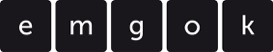 REGULAMIN RAJDU ROWEROWEGO „ROWEREM PO ZDROWIE”w dniu 20.08.2020r.Organizatorami rajdu są:           Ministerstwo Rodziny, Pracy i Polityki Społecznej           Lasy Państwowe           Współorganizator:           Miejsko – Gminny Ośrodek Kultury  z siedzibą w  StrumieniuCelem rajdu jest propagowanie krajoznawstwa, aktywnego wypoczynku oraz promowanie walorów lasów poprzez indywidualne i rodzinne uczestnictwo osób w wycieczce rowerowej.Kierownikiem rajdu jest Agnieszka Korzeniewska, wspomagana przez wyznaczone osoby odpowiedzialne Rajd odbędzie się w czwartek 20 sierpnia 2020 roku, start o godz. 10.00.                                         Miejscem startu jest parking przy OSP w Bąkowie, ul. Żniwna 12.                                                                             Zbiórka uczestników o godz. 9.30.Harmonogram startów grup:Grupa 1 – 10.00Grupa 2 – 10.10Grupa 3 – 10.20Grupa 4 – 10.30W punkcie zbiórki należy stawić się 5 minut przed planowanym startem.Zgłoszenia i zapisy do 17-go sierpnia 2020 r.zgłoszenia dokonuje się poprzez dostarczenie do 17-go sierpnia (włącznie) podpisanego formularza formularz dostępny jest na stronie www.emgok.pl w zakładce Kontakt  lub w biurze Miejsko – Gminnego Ośrodka Kultury w Strumieniu, ul. Młyńska 14Ilość miejsc jest ograniczonaPrzed wyruszeniem w trasę uczestnicy mają obowiązek wpisać się na listę obecności. Trasa rajdu przebiegać będzie przez miejscowości : Bąków, Pruchna, Drogomyśl i Zabłocie (ok. 15 km). Na trasie przewidziano przystanek przy tężni solankowej na skwerze w Drogomyślu.Przewidywane zakończenie rajdu w Zabłociu „Chata nad zalewem” ul. Rolna 18                                 ok. godz. 11.30 – 12.00Uczestnicy podczas rajdu zobowiązani są do zachowania szczególnej ostrożności i przestrzegania zasad organizacji ruchu drogowego oraz do bezwzględnego podporządkowania się poleceniom osób zabezpieczających rajd.Uczestnikami rajdu mogą być seniorzy, osoby dorosłe, młodzież i dzieci.Uczestnicy niepełnoletni do lat 14 mogą uczestniczyć w rajdzie tylko z opiekunem (osoba pełnoletnia). Młodzież w wieku od 15 do 18 lat może uczestniczyć w rajdzie za zgodą rodzica lub opiekuna prawnego.Uczestnicy rajdu ubezpieczają się we własnym zakresie. Uczestnicy rajdu startują na własną odpowiedzialność.Udział w rajdzie jest bezpłatny.Uczestnik rajdu musi posiadać:sprawny technicznie rower (najważniejsze elementy to: sprawne hamulce, dopompowane opony, oświetlenie, sprawne przerzutki),kask –dzieci do lat 14 obowiązkowo.Podczas jazdy przestrzegamy następujących zasad:przepisów Ruchu Drogowegobezwzględnie stosujemy się do poleceń organizatorów, a zwłaszcza przewodnikanie wyprzedzamy przewodnikanie jedziemy za osobą zamykającą,jeździmy trzymając kierownicę oburącz (poza sygnalizacją skrętu),nie używamy telefonów podczas jazdy oraz w trakcie wycieczki poza sytuacjami awaryjnymi jak np. zgubienie się,nie wjeżdżamy w innych uczestników wycieczki,jeździmy jeden za drugim zachowując bezpieczny odstęp od siebie (2-3 metry),nie jeździmy zbyt szybko na zjazdach (dostosowujemy prędkość do swoich umiejętności oraz warunków panujących na drodze, szczególnie zwracając uwagę na zachowanie bezpiecznej odległości),na drogach publicznych w jednej kolumnie może być maksymalnie 15 rowerzystów,  w tym przewodnicynie przejeżdżamy przez pasy na rowerze; schodzimy z roweru i przeprowadzamy na drugą stronę ulicy,podczas wycieczki rowerowej nie spożywamy alkoholu, nie palimy papierosów (również e-papierosów) oraz innych używek,interesujemy się innymi uczestnikami wycieczki i nie przejeżdżamy obojętnie obok osoby, której np. zepsuł się rower,zawsze ustępujemy pierwszeństwa osobom pieszym,odnosimy się do siebie nawzajem w sposób kulturalny,                                                                  • tempo narzuca przewodnik grupy.         17. Uczestnicy ponoszą odpowiedzialność wobec siebie i osób trzecich za szkody i wypadki, które powstały z ich winy.         18. Każdy uczestnik rajdu wyraża zgodę na wykorzystanie i upublicznienie swojego wizerunku w materiałach zdjęciowych powstałych podczas wycieczki rowerowej.         19. Każdy uczestnik wycieczki zobowiązany jest do przestrzegania zasad regulaminu. Udział w rajdzie jednoznacznie oznacza akceptację regulaminu.         20. W związku z zagrożeniem epidemicznym w rajdzie nie mogą uczestniczyć osoby, które mają objawy takie jak: gorączka, kaszel, duszność i problemy z oddychaniem,  miały kontakt z osobą chorą lub zakażoną koronawirusem, przebywającą na kwarantannie lub w izolacji.          21. Dopuszczalny jest udział osób zdrowych bez przeciwwskazań lekarskich.           22.Organizator nie ponosi żadnej odpowiedzialności za udział w rajdzie osób chorych i wynikające z tego tytułu wypadki i ich skutki. Organizator nie zapewnia uczestnikowi jakiegokolwiek ubezpieczenia na życie, zdrowotnego, odpowiedzialności cywilnej z tytułu choroby, wypadku, odniesienia obrażeń, śmierci lub szkód, jakie mogą wystąpić w związku z obecnością lub uczestnictwem uczestnika w imprezie, oraz nie ponosi z tego tytułu odpowiedzialności.         23. Organizator zastrzega sobie prawo do uzasadnionych zmian dotyczących przebiegu planowanej trasy oraz do interpretacji i zmian niniejszego regulaminu.         24. We wszystkich sprawach nieujętych w regulaminie decyduje kierownik rajdu, któremu przysługuje wiążąca i ostateczna interpretacja regulaminu.        25. Rajd ma charakter imprezy rekreacyjnej, bez rywalizacji sportowej pomiędzy uczestnikami.         26. Świadczenia organizatorów:możliwość spotkania z medalistami olimpijskimi Tadeuszem Mytnikiem i Mieczysławem Nowickim,woda 0,5 l,ciepły posiłek po zakończeniu Rajdu,opieka medyczna na trasie Rajdu.